Read to RideSummer Reading Challenge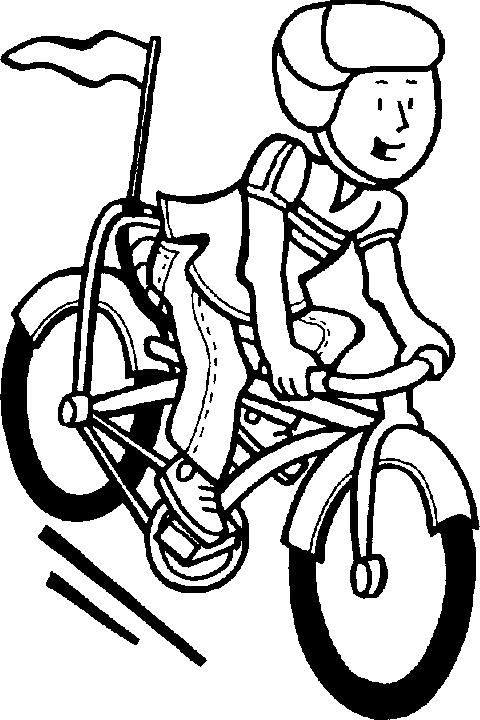 Summer 2021Summer is the perfect time to explore the world through books—learn about topics of interest, escape to real and imaginary places and let your mind explore new worlds.  To make summer reading even more fun, take the Read to Ride Summer Reading Challenge.  Read at least 500 minutes this summer to qualify for a chance to win one of 48 bikes and helmets generously donated by the Maine Freemasons.  Follow these simple steps to complete the challenge: Read (or for young learners, be read to) at least 500 minutes this summer—that’s just 20 minutes a day for 25 days. Record your reading on the Read to Ride Passport. Ask your parent/guardian to document your reading by signing your passport.  Return your passport to your school principal by September 3, 2021.  All completed passports will be entered into a school level drawing.   Two students from each participating school will have their names entered in the Maine Department of Education’s drawing to be held on September 24, 2021.  Winners will be notified on October 1, 2021. Note:  If your school participates in Scholastic Summer Reading Program, it is an allowable method for logging and documenting your reading minutes.  Follow your school’s instructions for documenting you have completed at least 500 minutes of reading.  Student Name: ________________________________________________________________________Read to Ride PassportPlease attach additional pages to document reading if more are needed.  Return signed passport to your school principal no later than September 3, 2021.  Parent Signature: ________________________________________________________________________Date: ____________________________________________________DateNumber of Minutes ReadText Title(s)DateNumber of Minutes ReadText Title(s)Total Minutes